PROFIL D’UN MEMBRE DU PERSONNEL DU COLLÈGE DE MONTRÉAL
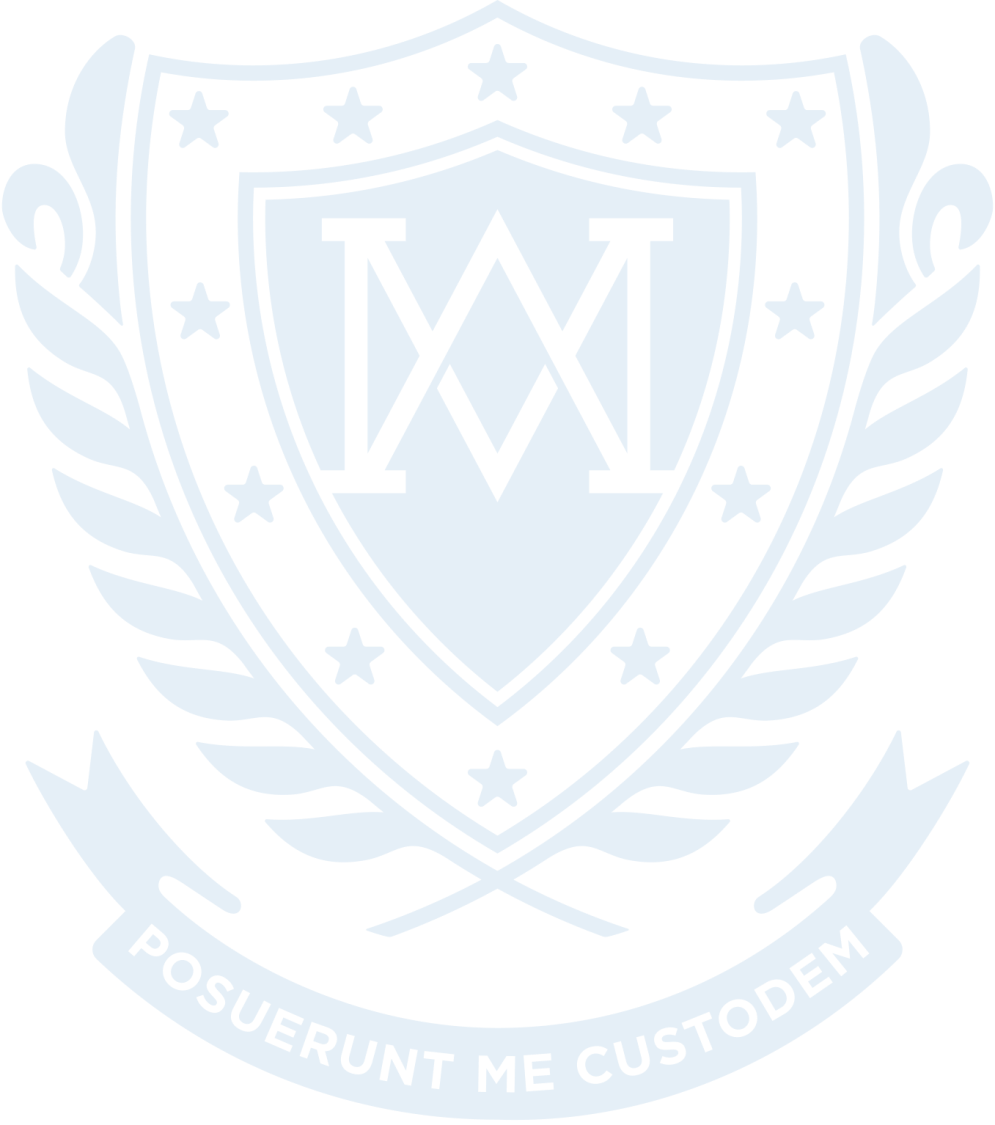 Sa personnalitéIl est intègre.Il fait preuve de curiosité intellectuelle.Il valorise la connaissance et la culture générale.Il croit au développement intégral de la personne et à l’engagement communautaire.Il est attentif aux spécificités et aux besoins des adolescents.Il est réflexif en ce qui concerne sa pratique professionnelle.Il est engagé dans un processus de formation continue.Il croit qu’avec la rigueur, la discipline, l’effort et la persévérance, on atteint des sommets et ses actions quotidiennes reflètent cette croyance.Il a une tenue générale digne d’un établissement privé qui impose un uniforme à ses élèves.Son apport à la communautéIl agit en tant que guide et accompagnateur auprès des élèves.Il est un élément proactif des équipes de travail dont il fait partie.Il est accueillant, solidaire et respectueux du personnel de l’établissement.Il est conscient de l’importance de la communication et entretient de saines relations avec l’ensemble de la communauté du Collège de Montréal.Il promeut la mission et les valeurs du projet éducatif du Collège de Montréal.Il contribue personnellement au développement du Collège de Montréal.Il a le souci de la langue française et en fait la promotion auprès de la communauté du Collège de Montréal.Il fait la promotion du Collège de Montréal à l’extérieur de ses murs.Il respecte le caractère chrétien du Collège de Montréal.Spécifiquement pour les enseignantsIl est soucieux de la réussite de ses élèves et met tout en œuvre pour la favoriser.Il est à l’affût des développements en pédagogie, en métacognition et en didactique.En plus de maîtriser sa discipline, il s’intéresse à l’ensemble du curriculum scolaire.Il pratique une pédagogie différenciée.Il varie ses pratiques pédagogiques.Il maîtrise le français tant à l’écrit qu’à l’oral.Il intègre la technologie dans sa pratique.Il collabore avec ses collègues à la réussite des élèves.Adoption en comité de direction2016-01-13